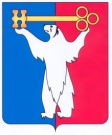 АДМИНИСТРАЦИЯ ГОРОДА НОРИЛЬСКАКРАСНОЯРСКОГО КРАЯРАСПОРЯЖЕНИЕ22.07.2016	                                        г. Норильск		                            № 3689О внесении изменений в распоряжение Администрации города Норильска от 01.04.2014 № 1641В связи со структурными изменениями в Администрации города Норильска,Внести в распоряжение Администрации города Норильска от 01.04.2014 № 1641 «Об организации обеспечения новогодними подарками детей работников бюджетной сферы, отдельных категорий детей» (далее – Распоряжение) следующие изменения:Внести в персональный состав Комиссии по отбору поставщика новогодних подарков для детей работников бюджетной сферы, отдельных категорий детей (далее – состав Комиссии), утвержденный Распоряжением, следующие изменения:Вывести из состава Комиссии Табакову Ольгу Григорьевну.Ввести в состав Комиссии Чуйкову Елену Владимировну – директора муниципального казенного учреждения «Управление муниципальных закупок», в качестве члена Комиссии.Наименование должности члена Комиссии Артамоновой Ирины Васильевны изложить в следующей редакции: «начальник отдела закупок товаров муниципального казенного учреждения «Управление муниципальных закупок».Разместить настоящее распоряжение на официальном сайте муниципального образования город Норильск.И.о. Руководителя Администрации города Норильска		      А.П. Митленко